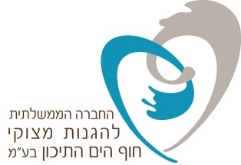 דרוש ראש תחום סטטוטורי והיתרים כל מקום בו נעשה שימוש בלשון זכר, הכוונה גם ללשון נקבה וכן להפך.תיאור התפקיד:ניהול , ליווי, בקרה ועריכה של היתרי בנייה לפרויקטים לחברה.עריכת סקרים דוחות ונספחים סטטוטוריים.השתתפות בדיונים מקצועיים והתנהלות מול מוסדות התכנון. ניהול צוותי תכנון חיצוניים.מעקב פרויקטים.תנאי סף להגשת מועמדותבעל תואר ראשון באדריכלות ו/או הנדסה אזרחית או לחילופין בעל תעודת הנדסאי בניין ו/או אדריכלות ו/או בעל תואר בתכנון ערים ו/או גיאוגרפיה ממוסד המוכר ע"י המועצה להשכלה גבוהה ו/או משרד החינוך. לצורך הוכחת עמידת המציע בתנאי סף זה, יש לצרף העתק תעודת השכלה רלוונטית.בעל ניסיון מקצועי בעריכה של לפחות תכנית אחת ברמה מקומית (תב"ע) ו/או גבוהה יותר, במהלך ה-7 שנים שקדמו למועד הגשת ההצעות.בעל ניסיון מקצועי בעריכה וקידום של לפחות 2 היתרי בנייה בפרויקטי תשתית ברמה המקומית ומחוזית (לפחות היתר בנייה 1 ברמה המקומית ו-1 ברמה המחוזית) בהיקף כספי שלא יפחת מ-20 מיליון ₪ לכל פרויקט.	בעל ניסיון מקצועי של לפחות 3 שנים בניהול צוותי תכנון. לצורך הוכחת תנאי סף אלו, על המועמד לצרף קורות חיים הכוללים פירוט של ניסיונו המקצועי הנדרש, לרבות השנים וכן למלא את הטבלאות במודעה המפורטת שבאתר בדפוס ולא בכתב יד.יינתן יתרון למועמדים בעלי ניסיון מקצועי כמפורט:בעל ניסיון עבודה עם תוכנות GIS/AutoCAD (יתרון להכשרה רלוונטית בתחום).בעל ניסיון עם עבודות תכנון בסביבה הימית/חופית. בעל ניסיון בעבודה עם צוותים ויועצים מחו"ל.בעל ניסיון רב בקידום היתרי בנייה. יש לצרף מכתבי המלצה ופרטי התקשרות של הממליצים.הגשת מועמדות:פונים העומדים בדרישות תנאי הסף ומעוניינים להגיש מועמדותם לתפקיד, מוזמניםלהגיש מועמדותם במעטפה סגורה הכוללת 3 עותקים (מקור+2 עותקים) עליה יירשם "מועמדות לתפקיד מנהל/ת תחום סטטוטורי והיתרים" (אין לציין על המעטפה את שם המועמד). את המעטפה הסגורה יש להגיש במסירה ידנית, לתיבת מכרזים הממוקמת במשרדי החברה, ברחוב הצורן 4א' (כניסה 7, קומה 1) נתניה, בימים א'-ה' בין השעות 8:00-13:00 לידי  הגב' שרית אושר, לאחר תיאום טלפוני מראש בטל 09-7794333, שלוחה 1. המועד האחרון להגשת מועמדות הוא ביום 29.10.18 עד השעה 12:00נוסח מודעה מפורט באתר האינטרנט של החברה, תחת הכותרת "דרושים" בכתובת www.mccp.co.il*הליך זה אינו מכרז ואינו כפוף לחוק חובת המכרזים והתקנות על פיו. *החברה תיבחן ביחס למועמד קיומו של חשש לניגוד עניינים והעדר רישום פלילי.החברה הממשלתית להגנות מצוקי    חוף הים התיכון בע"מThe Mediterranean Coastal Cliffs   Preservation Government Company Ltd